Nombre 	Clase 	Fecha  	Video Activities Telehistoria escena 2PRE-VIEWING ACTIVITYYou are shopping with your friend. What questions or statements could you say to your friend to help him or her make the right choice regarding an outﬁt to buy? Write ﬁve sentences commenting on the clothes he is wearing in the picture.0  	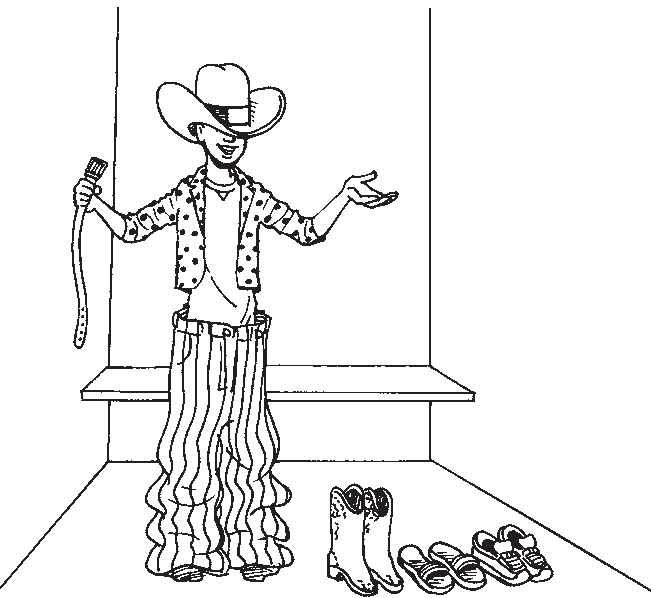 e  	VIEWING ACTIVITYRead the following statements before watching the video. Then, while watching the video, indicate with a check mark () whether Marta, Carolina, or Alex makes or would make the statements.Marta	Carolina	Álex 	   1. ¿Me lo pongo para la película? 	   2. Aquí no se venden correas. 	   3. En mi opinión te queda bien. 	   4. ¿Te gusta Álex? 	   5. Busco un chaleco más pequeño. 	   6. ¿Te vas a vestir? 	   7. No lo veo.Unidad 3, Lección 154	Video Activities¡Avancemos! 2Unit Resource BookNombre 	Clase 	Fecha  	Video Activities Telehistoria escena 2POST-VIEWING  ACTIVITYChoose the word(s) that best complete(s) each of the following sentences, according to the video.Marta busca 	para comprar.Carolina le traiga 	a Marta.A Carolina no le gustan 	que lleva Álex.Álex necesita 	.Álex conoce 	que tiene correas.Carolina preﬁere 	.Carolina piensa que 	le queda grande a Álex.¡Avancemos! 2Unit Resource BookUnidad 3, Lección 1Video Activities	55